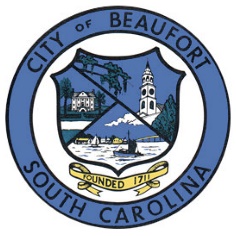 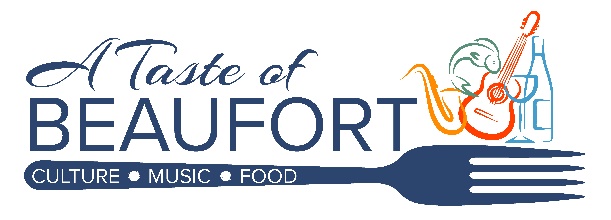 A Taste of Beaufort Festival                                                           Henry C. Chambers Waterfront Park         Historic Downtown Beaufort        May 6th and 7th, 2022     Craft Vendor ApplicationHold Harmless Agreement:The undersigned agrees that he/she will be responsible for any loss or damage to his/her merchandise or for personal injury during the course of the A Taste of Beaufort and releases the City of Beaufort from any claim whatsoever there from.  It is further agreed that the undersigned will abide by all rules as set forth by the A Taste of Beaufort Committee and will hold harmless and release the A Taste of Beaufort Committee and the City of Beaufort from any civil liability hereunder regardless of the nature, cause, or extent thereof.  I hereby acknowledge that NO refunds will be issued due to adverse weather conditions.  Signature_______________________________________________________________Date______________________